(Ф 03.02 – 96)Міністерство освіти і науки УкраїниНаціональний авіаційний університет НАВЧАЛЬНО-НАУКОВИЙ АЕРОКОСМІЧНИЙ  ІНСТИТУТ (назва інституту (факультету))кафедра МАШИНОЗНАВСТВА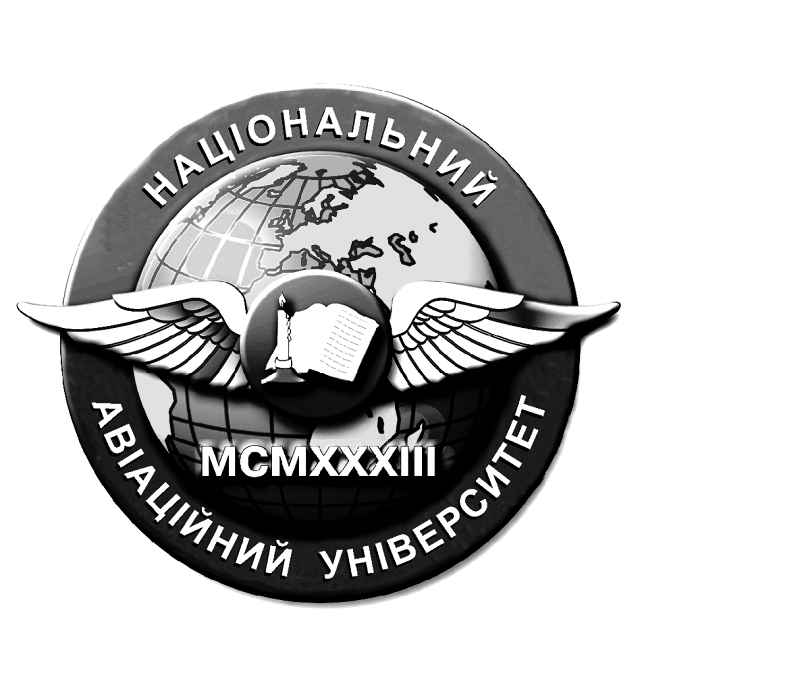 Система менеджменту якостіНАВЧАЛЬНО-МЕТОДИЧНИЙ КОМПЛЕКС навчальної дисципліни__«Метрологія та стандартизація»__ (назва навчальної дисципліни)Англомовний проектдля галузі знань 			«27 Транспорт і транспортна інфраструктура»	спеціальність		272 «Технічне обслуговування та ремонт повітряних суден і авіадвигунів»спеціальність		 «Технології робіт та технологічне обладнання аеропортів»СМЯ НАУ НМК 07.01.02 – 01 – 2018КИЇВНавчально-методичний комплекс розробив:К.т.н., доцент                                                ___________________           ____Башта О.В.___ посада,  науковий ступінь, наукове звання                                     підпис                                                     П.І.Б.Навчально-методичний комплекс обговорено та схвалено на засіданні кафедри _____________машинознавства__________, протокол №_11_                                                              повна назва кафедривід «_03_» _вересня_ 2018_р.                                         Завідувач  кафедри _____________   _ КіндрачукМ.В._                                                                               підпис                                      П.І.Б.Навчально-методичний комплекс обговорено та схвалено на засіданні НМРР ________, протокол № ____  від «___» ____________ 2018_р.                            Голова НМРР   _____________   _Кравцов В.І._                                                                                                            підпис                                      П.І.Б.Рівень документа – 3бПлановий термін між ревізіями – 1 рікКонтрольний примірник Зміст Навчально-методичного КомплексуДисципліна  _____________« Метрологія та стандартизація»   англомовний проект_                                                                                              (назва дисципліни)напрям__________«27 «Обслуговування повітряних суден»_______________                                                                                             (шифр та назва)спеціальність 272 «Технічне обслуговування та ремонт повітряних суден і авіадвигунів»_______________                                                                                             (шифр та назва) «Технології робіт та технологічне обладнання аеропортів»                                                                                             (шифр та назва)1)   ХХХ – скорочена назва дисципліни (перші літери кожного слова з назви дисципліни)2)  Вказується дата затвердження до друку та номер справи у Номенклатурі справ кафедри 3)   Вказується дата розміщення у інституційному депозитарії АБО дата та місце розміщення на кафедрі4)   У вигляді переліку теоретичних питань та типових завдань для розв’язку, з яких формуватимуться  білети для проведення модульної контрольної роботиМІНІСТЕРСТВО ОСВІТИ І НАУКИ УКРАЇНИНАЦІОНАЛЬНИЙ АВІАЦІЙНИЙ УНІВЕРСИТЕТНАВЧАЛЬНО-НАУКОВИЙ АЕРОКОСМІЧНИЙ  ІНСТИТУТКАФЕДРА МАШИНОЗНАВСТВАКОНСПЕКТ ЛЕКЦІЙз дисципліни « Метрологія та стандартизація»   (англомовний проект)  напрям «27 «Обслуговування повітряних суден»спеціальність 272 «Технічне обслуговування та ремонт повітряних суден і авіадвигунів» «Технології робіт та технологічне обладнання аеропортів»	Укладач: к.т.н., доцент Башта О.В.	Конспект лекцій розглянутий та схвалений	на засіданні  кафедри машинознавства	Протокол № __  від ___________ 2018р	Завідувач кафедри _____________ Кіндрачук М.В.МІНІСТЕРСТВО ОСВІТИ І НАУКИ УКРАЇНИНАЦІОНАЛЬНИЙ АВІАЦІЙНИЙ УНІВЕРСИТЕТНАВЧАЛЬНО-НАУКОВИЙ АЕРОКОСМІЧНИЙ  ІНСТИТУТКАФЕДРА МАШИНОЗНАВСТВАМЕТОДИЧНІ РЕКОМЕНДАЦІЇ З ВИКОНАННЯ ДОМАШНІХ ЗАВДАНЬз дисципліни « Метрологія та стандартизація»   (англомовний проект)  напрям «27 «Обслуговування повітряних суден»спеціальність 272 «Технічне обслуговування та ремонт повітряних суден і авіадвигунів» «Технології робіт та технологічне обладнання аеропортів»	Укладач: к.т.н., доцент Башта О.В.	Конспект лекцій розглянутий та схвалений	на засіданні  кафедри машинознавства	Протокол № __  від ___________ 2018р	Завідувач кафедри _____________ Кіндрачук М.В.МІНІСТЕРСТВО ОСВІТИ І НАУКИ УКРАЇНИНАЦІОНАЛЬНИЙ АВІАЦІЙНИЙ УНІВЕРСИТЕТНАВЧАЛЬНО-НАУКОВИЙ АЕРОКОСМІЧНИЙ  ІНСТИТУТКАФЕДРА МАШИНОЗНАВСТВАМЕТОДИЧНІ РЕКОМЕНДАЦІЇ З ПІДГОТОВКИ СТУДЕНТІВ ДО ПРАКТИЧНИХ ЗАНЯТЬ (ЛАБОРАТОРНИЙ ПРАКТИКУМ)з дисципліни « Метрологія та стандартизація»   (англомовний проект)  напрям «27 «Обслуговування повітряних суден»спеціальність 272 «Технічне обслуговування та ремонт повітряних суден і авіадвигунів» «Технології робіт та технологічне обладнання аеропортів»	Укладач: к.т.н., доцент Башта О.В.	Конспект лекцій розглянутий та схвалений	на засіданні  кафедри машинознавства	Протокол № __  від ___________ 2018р	Завідувач кафедри _____________ Кіндрачук М.В.(Ф 03.02 – 01)АРКУШ ПоширеННЯ документа (Ф 03.02  02)АРКУШ ОЗНАЙОМЛЕННЯ З документОМ(Ф 03.02  03)АРКУШ ОБЛІКУ ЗМІН(Ф 03.02  04)АРКУШ РЕЄСТРАЦІЇ РЕВІЗІЙ№Складова комплексуПозначення 
електронного файлу1)Наявність Наявність №Складова комплексуПозначення 
електронного файлу1)друкований 
вигляд2)електронний 
вигляд3)1Навчальна програма 01_МетрСтанд_НП09.07.2018р 07.01.02-01-201803.09.2018р2Робоча навчальна програма (денна форма навчання) 02_МетрСтанд_РНП_С09.07.2018р 07.01.02-01-201803.09.2018р3Робоча навчальна програма (заочна форма навчання)  03_МетрСтанд _РНП_З05.07.2015р 07.01.02-16 Т603.09.2018р4Положення про рейтингову систему оцінювання (заочна форма навчання)  04_ МетрСтанд _РСО_З09.07.2015р 07.01.02-16 Т603.09.2018р5Конспект лекцій/курс лекцій06_МетрСтанд_КЛ-03.09.2018р6Методичні рекомендації з виконання домашніх завдань (розрахунково-графічних робіт)07_ МетрСтанд _МР_ДЗ (РГР)-03.09.2018р7Методичні рекомендації з самостійної роботи студентів з опанування навчального матеріалу10_ МетрСтанд _МР_СРС--8Методичні рекомендації з підготовки студентів до практичних занять (лабораторний практикум)11_ МетрСтанд _МР_ЛП-03.09.2018р9Модульні контрольні роботи4)13_ МетрСтанд _МКР_1
14_ МетрСтанд _МКР_214.11.2016рТ503.09.2018р10Пакет комплексної контрольної роботи15_ МетрСтанд _ККР07.01.02-20 Том5х№прим.Куди передано (підрозділ)Дата видачіП.І.Б. отримувачаПідпис отримувачаПримітки № пор.Прізвище ім'я по-батьковіПідпис ознайомленої особиДата ознайомленняПримітки№ зміни№ листа (сторінки)№ листа (сторінки)№ листа (сторінки)№ листа (сторінки)Підпис особи, якавнесла змінуДата внесення зміниДата введення зміни№ змінизміненогозаміненогоновогоанульованогоПідпис особи, якавнесла змінуДата внесення зміниДата введення зміни № пор.Прізвище ім'я по-батьковіДата ревізіїПідписВисновок щодо адекватності